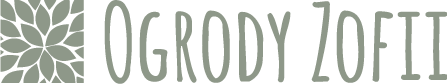 FORMULARZ REKLAMACJIData zgłoszenia ………………………………………………………………………………………………………………………Imię i nazwisko ……………………………………………………………………………………………………………………….Adres ..…………………………………………………………………………………………………………………………………………………………………………………………………………………………………………………………………………………….Tel./e-mail ….………………………………………………………………………………………………………………………….Data zakupu ……………………………………………………………………………………………………………………………Nr zamówienia ……………………………………………………………………………………………………………………….Nr paragonu/FV ……………………………………………………………………………………………………………………..Produkt (nazwa, marka, indeks, kolor, rozmiar, model) ………………………………………………………….……………………………………………………………………………………………………………………………………………….……………………………………………………………………………………………………………………………………………….Opis wady ………………………………………………………………………………………………………………………………Data stwierdzenia wady ………………………………………………………………………………………………………….Żądanie - Proszę o realizację mojej reklamacji w następujący sposób:☐naprawa produktu                                                     ☐ wymiana produktu na nowy☐obniżenie ceny (o kwotę ____________ zł)          ☐odstąpienie od umowy*(zwrot pieniędzy) *pod warunkiem, że wada jest istotnaNr konta (opcjonalnie - do wykonania przelewu w przypadku obniżenia ceny/zwrotu kwoty):………………………………………………………………………………………………………………………………………………..Podpis klienta: ………….……………………………………..